Circular n.º 252/2017 – CIE/NRMOsasco, 31 de maio de 2017.Prezado(a):Supervisor (a) de EnsinoComissão de atribuição e Diretor (a) de Escola, Assunto: Demanda Escolar – EJA EF/EM – 2º Semestre de 2017Em atendimento à Resolução SE nº 45 e 46 de 02/08/2016, o Centro de Informação Educacional (CIE) e o Núcleo de Gestão da Rede Escolar e Matrícula (NRM), solicita o comparecimento dos (as) Senhores (as) Supervisores (as) de Ensino, Comissão de Atribuição e Diretores (as) de Escola, para Reunião de planejamento da Demanda Escolar / EJA - 2º Semestre/2017, conforme abaixo:Dia 05/06/2017Horário: 14 horasLocal: Auditório 2OBS: Favor trazer a planilha de Demanda EJA/2º semestre de 2017, devidamente preenchida, juntamente com as inscrições.Atenciosamente,Marlene Martins Penna DiasDiretor Técnico II- CIEDe acordo:Irene Machado Pantelidakis      RG Nº 17.594.614Dirigente Regional de Ensino	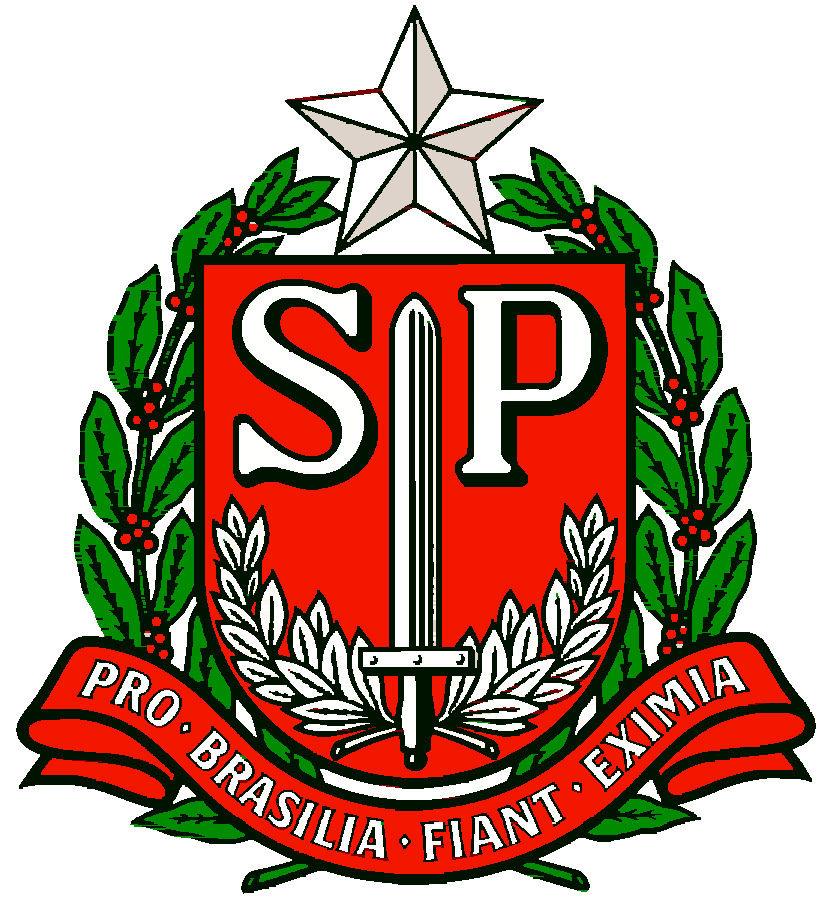 